Introductory Course on Quantum Information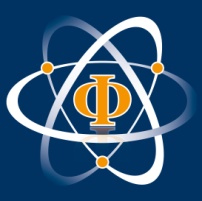 Innsbruck, 07-11 July 2014, including a colloquium of the Innsbruck-Vienna SFB “Foundations and Applications of Quantum Science (FoQuS)”Organizers:  Martí Cuquet (Univ. Innsbruck), Ben Lanyon, Adi Makmal (IQOQI, Univ. Innsbruck), and Innsbruck Physics Research CenterApplication form (to be sent by May 30 2014)Surname:	First name:	Home address:	E-mail address:	University:	Begin of physics studies:	yearBSc degree:	date or expected date, if applicable,otherwise give date of pre-diploma or other examsName of recommending professor:	Diploma or Master thesis:	starting date or expected starting dateTravel support requested (yes\no):	sd		maximum of 200€ available for each external participant	yes	noDeparture date (default is Friday, 11 July):arrival date is Mon, 7 July for all external participantsDate and signature:	Please send your application to the Innsbruck Physics Research Center, Univ. of Innsbruck, Attn.: Ms. Nicole Jorda, sp-physik@uibk.ac.at or fax: +43 512 507 52492